Контрольная работа № 24 класс1.Собери из слогов жанры русских народных песен:КИ – КЛИЧ – ЗА __________________________________БЕЛЬ – КО – НЫ – Е – ЛЫ _________________________ТЕШ – ПО – КИ___________________________________НЫ – ХО – Е – ВОД – РО___________________________ДО – Е – ВЫ – ТРУ________________________________2.Выбери правильное определение:А) Кантата – многочастное произведение для солистов, хора и симфонического оркестра.Б) Кантата – небольшая инструментальная пьеса.3.Какой былинный герой 33 года сидел на печи, затем стал русским богатырем, а в конце жизни стал монахом Киево-Печерской лавры?__________________________________________________4.Назовите автора стихов «Сказка о царе Салтане» и композитора, написавшего оперу, на это произведение:Поэт:  _ _ _ _ _ _ Композитор Р _ _ _ _ _ _  - К _ _ _ _ _ _ _.5. В каждой сказке есть ЧУДО. Сколько чудес встречается в «Сказке о царе Салтане»? Перечисли.____________________________________________________6.Потерялись гласные буквы. Найди их и ты узнаешь название приема распевной речи:Р _ Ч _ Т _ Т _ В7. Форма музыки, в которой тема повторяется несколько раз, но каждый раз изменяется, развивается, называется: а) рондо  б) вариации в) двухчастная  г) трёхчастная 8. Короткие песенки-куплеты сатирического содержания: а) наигрыши  б) романсы в) былины  г) частушки 9. Назовите композитора, который использовал в своей симфонии тему песни «Во поле берёза стояла»: 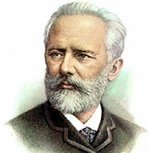 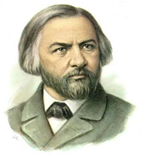 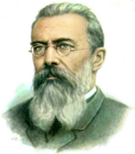 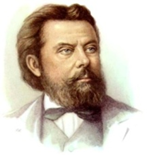 А)Чайковский     Б) Глинка       В) Римский- Корсаков  Г) Мусоргский 10. Самый яркий момент мелодии – это: а) гармония      б) кульминацияв) полифония     г) динамика11. Из какого произведения эти строчки: «Ты с басом Мишенька садись против альта…»?______________________________________________12. Как называется богослужение, которое длится всю ночь?                     В _ _ _ _ _ _ _ Я